Electricity NotesAll matter is made up of very small particles called ______________The center nucleus of the atom is made of particles called________________ and ________________Protons = Neutrons = Electrons swarm around the outside and have a _________________ chargeMost atoms by themselves are _____________The # of _____________ = the # of _____________________________ are held _______________ and can be ________________ making the atom have a ______________ charge or a ________________ chargeCharged objects exert a ___________________________ on other charged objects Law of electric charge – The force between charged objects is an _______________________	Determined by 2 things:Electric field – ___________________________________ in which other objects can ________________ by its _______________________ An object becomes _________________charged when it ____________ electrons, and an object becomes _________________ charged when it ___________ electrons3 ways to charge an object:Friction – Conduction –Induction – Conservation of Charge - charges aren’t _______________________________, they are only _________________ Conductor - A material in which charges can ________________________	Examples: Insulator - A material in which charges _____________________________ 	Examples:Static Electricity – Electric Discharge - The ___________________________________ stored in an object 	How lightning works:As water droplets, ice, and air move inside the cloud, _______________________ – ____________ on bottom and ______________ on topNegative charge on bottom can _________________________________________________ on ground_______________ of charge differences causes a rapid _________________________________Lightning rod - Rod connected to the ___________ by a wire, provides a __________________ to Earth Electric Current – 	Measured in units called ________________Two kinds of Electric Currents:Direct Current (DC) - Electrons flow ________________________________	Example: Alternating Current (AC) - Electrons flow __________________________________	Example:  Voltage - Potential ______________ between _______________________ in a circuit 	Measured in units called ________________________The _____________ the voltage, the ____________________________ is released per electron The greater the ________________, the greater the _________________ is Resistance - _________________ to the flow of electrons by a material or device 	Measured in ___________________Depends on: Materials - Good conductors have ____________________________ while poor conductors have _________________________________Thickness -  Thick wire has ______________________________  because there is _____________________ for the current to go throughLength - Short wire has ________________________ because there is _______________________ to work through Temperature - Resistance of metals __________________ as temperature _______________Ohm’s Law – 					I (A)   =    V (V)             					  	  R (Ω) Generating Electrical Energy	Generators turn ________________________________ into electrical energy	Cells – change _______________ or ________________ energy into electrical energyParts of a cell	Electrolyte – mixture of _________________ that allow ________________ to flow	Electrode – pair of _____________________ through which electrons ____________ and _________________________________________ between the electrolyte and the electrodes convert __________________ energy into __________________ energyTwo kinds of Cells	Wet cells - 		Example:	Dry cells – 		Example:Thermocouple - A device that converts ______________ energy into ______________ energyThe greater the ______________________________, the greater the _______________Photocell - A device that converts ____________  energy into ________________ energy Electric Power – rate at which ______________________ is changed into _____________________ of energy	Measured in ____________ or __________________	Equation for electric power:	Light bulbs have different ___________________ so they use different amounts of _____________The _____________ the number, the ________________ it glows because it is receiving more _________________Electric Energy	Depends on:	Equation for Electric Energy:	Power needs to be expressed in _____________The unit for electrical energy is the ___________________ (            )1 kWh = Reading an electricity meterAlways read from ________________________ If the pointer is ____________ two numbers, record the __________________________Always record ___________________ than the __________________________________ if the pointer on the dial to the ___________ is ___________________________________________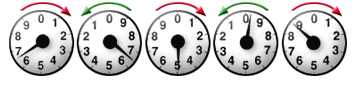 	          _________           __________	  __________	       __________            ___________Electric circuit – _______________________________ path that __________________ flow throughCircuits need three basic parts:Energy source – Load – something that __________________________ by changing it into ____________________Wires – A ___________ can be used to ____________ and _____________ a circuit	“on”  = circuit is ______________ and electrons _________________________	“off” = circuit is ______________ and electrons _________________________Common Circuit Symbols			       Connecting wire					Resistor       Lamp or light globe								Ammeter       Battery										Voltmeter       SwitchTwo main types of circuits:Series circuit – all parts are connected in a ____________________A break in the circuit ___________ the flow of electricity to ________________________ of the circuitMultiple light bulbs (loads) ______________________________ and make the bulbs ___________________Useful in ______________________Parallel circuit – parts are connected ____________________ with __________________________ path to travel throughA break in the circuit _____________________ the flow to the ___________________ devicesMultiple light bulbs will _______________________________________________ The __________ paths the ____________ resistanceEach pathway can be ______________________________________________ w/out affecting the othersHousehold Circuit Safety	Fuses – contain a ______________________  that _______ if current is too high, _____________ the        circuitHas to be ______________ to complete the circuit againCircuit breaker – piece of metal __________ when it gets too hot which ___________________ and        ___________ the circuitHas to be ______________to complete the circuit againGFCI - found in ___________________________ and acts like a small _____________________Electroscope – a device used to see if something is ___________________Not charged – Charged – *Cannot tell if the charge is ____________ or __________________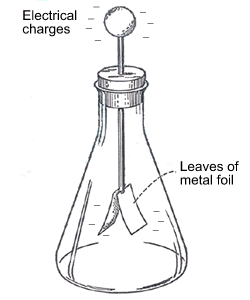 